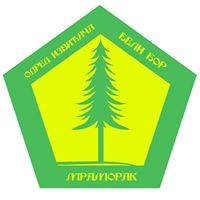        Odred izviđača „ Beli bor“ iz Mramorka organizuje:SUSRET POLETARACA I RADOZNALACA„ CVETOVI MAJA“      Ovo nam je prva akcija ovakvog karaktera druženja i takmičenja naših naj mlađih članova.      „ CVETOVI MAJA „ će se održati 13 i 14. maja 2023.godine u Mramorku.
Na takmičenju pravo učešća imaju:
- Radoznalci od 04 do 06 godina (2017,2018,2019 godište) i
- Poletarci od 07 do 10 godina( 2013,2014,2015,2016 godište)Takmičarske discipline za RADOZNALCE:
1. Poligon spretnosti,
2. Prenesi jaje,
3. Igra spretnosti,
4. Vezivanje pertli,
5. Prenošenje vode,
6. SlagalicaTakmičarske discipline za POLETARCE:
1. Poligon spretnosti,
2. Ix -ox,
3. Igra memorije,
4. Čvorologija ( zastavni, prusikov, policijski, mrtvi, ambulantni),
5. Šifrovano pismo ( Germanikus)
6. Prenesi poruku,
7. Putni znaci-test.Ekipe radoznalaca broje od 5 do 8 članova. Odred koji ima jednog, dva ili tri radoznalca pomešaće se sa ostalim radoznalcima.
Ekipe poletaraca broje 5 članova.SATNICA:
13.maj 2023.godine
-Od 09 do 11 ćasova Dolazak ekipa,
-Od 11 do 12 časova Smeštaj ekipa,
-Od 12 do 13 časova Otvaranje Takmičenja
- Od 13 do 14.00 časova Ručak
- Od 14.00 do 14.30 časova Priprema za takmičenje,
- Od 14.30 do 19.00 časova Takmičenje,
- Od 19.00 do 20.00 časova Večera,
-Od 20.00 do 22.00 KZP- boduje se,
-Od 22.00 Povečerje.14. maj 2023.godine
- 07do 07.30 časova Ustajanje i lična higijena,
- 07.30 do 08.30 časova Doručak,
- 08.30 do 10.00 časov Bodovanje,
- Od 10.00 do 10.30 časova Priprema za zatvaranje,
- Od 10.30 do 11.00 časova Zatvaranje takmičenja,
-Od 11.00  časova Povratak učesnika.      Svi ičesnici takmičenja biće smešteni u domu izviđača u Mramorku.OPREMA ZA SVE UČESNIKE
- Jednobrazne majce,
- Izviđačke marame,
- Podmetač i
- Vreča,
- Čaša,
- Porcija i pribor za jelo,
- Saglasnost od roditelja-staratelja,
- Očitana zdravstvena knjižica.KOLEKTIVNA OPREMA:
- Odredska zastava.      Pošto Nam je ovo prvo takmičenje, svi predvodnici i predstavnici  Odreda koji dođu će učestvovati u realizaciji akcije , cilj nam je druženje i poverenje jedni u druge, da svojim primerom pokažemo našim mlađim članovima da smo svi jednaki.
      Takmičenje će se održati u parku pored samog izviđačkog doma.
       Kotizacija po učesniku je 700,oo dinara, koju možete uplatiti na račun Odreda 205-254161-25 Komercijalna banka ili pri dolasku na takmičenje.      Nagrade:Zahvalnice, pehari i medalje za I, II i III mesto za poletarce, a za radoznalce VELIKO iznenađenje.      Svoje prijave možete poslati do 01.maja 2023.godine ime ekipe, imena učesnika i godište, na E-mail adresu:stevanbela1962@gmail.com ili telefonom na broj 061/6841376 starešine Odreda Stevan Bela, na istom broju možete dobiti sve informacije vezano za takmičenje.Odred izviđača „ Beli bor“ Mramorak                                                                                     Starešina Stevan Bela